TICKET DE SALIDA 1. Como parte de un procedimiento, un científico infló un globo, lo anudó y midió su perímetro. Luego, lo colocó en un recipiente a muy baja temperatura y registró los cambios. Finalmente, retiró el globo del recipiente y registró lo que sucedía, tal como se representa a continuación.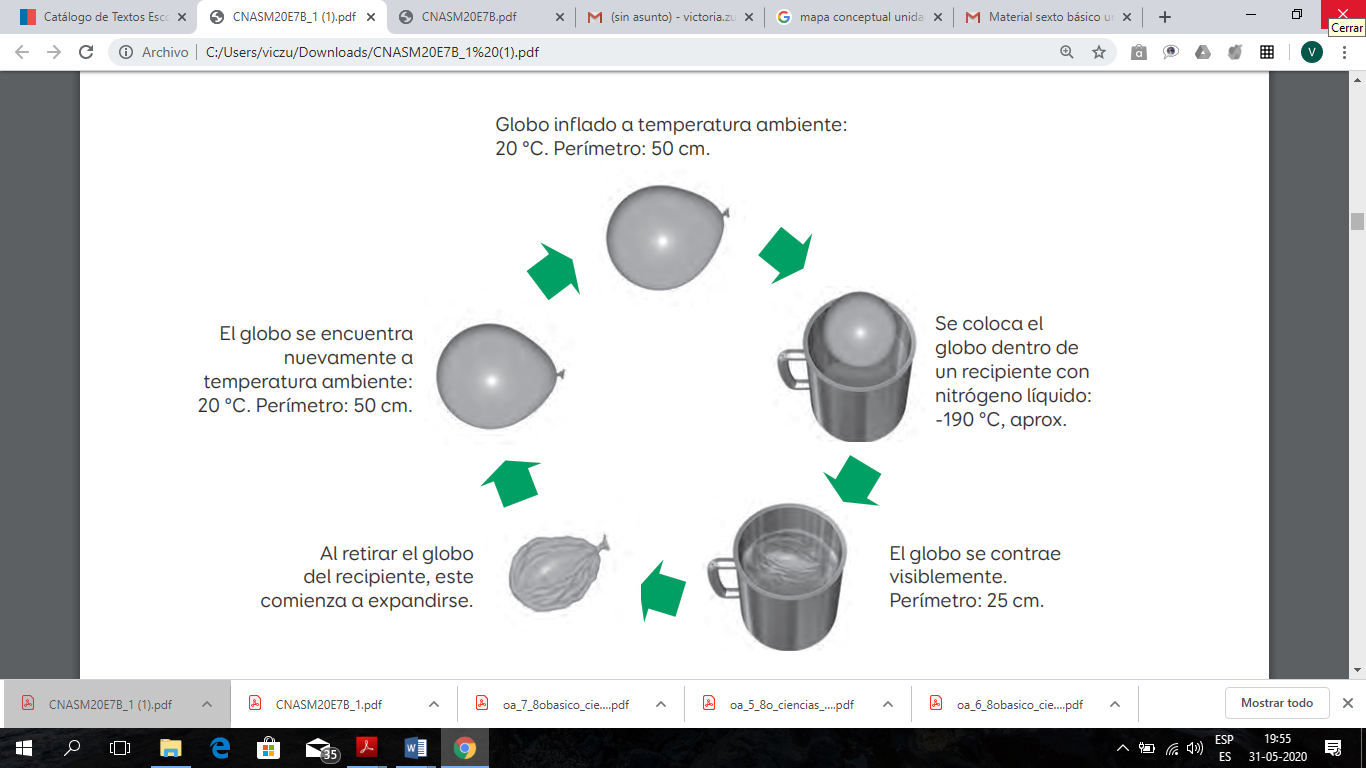 Analiza los antecedentes descritos.¿Qué le ocurre al globo durante el proceso experimental? Descríbelo._______________________________________________________________________________________________________________________.¿Qué hace que el globo cambie? Explica.____________________________________________________________.¿Qué cambió sufrió el globo?____________________________________________________________.Nombre:Curso:   Séptimos años              Fecha: Semana 11 del 08 al 12 de junio 2020OA15Investigar experimentalmente los cambios de la materia y argumentar con evidencia empírica que estos pueden ser físicos o químicos.